CHAIKA BEACH RESORT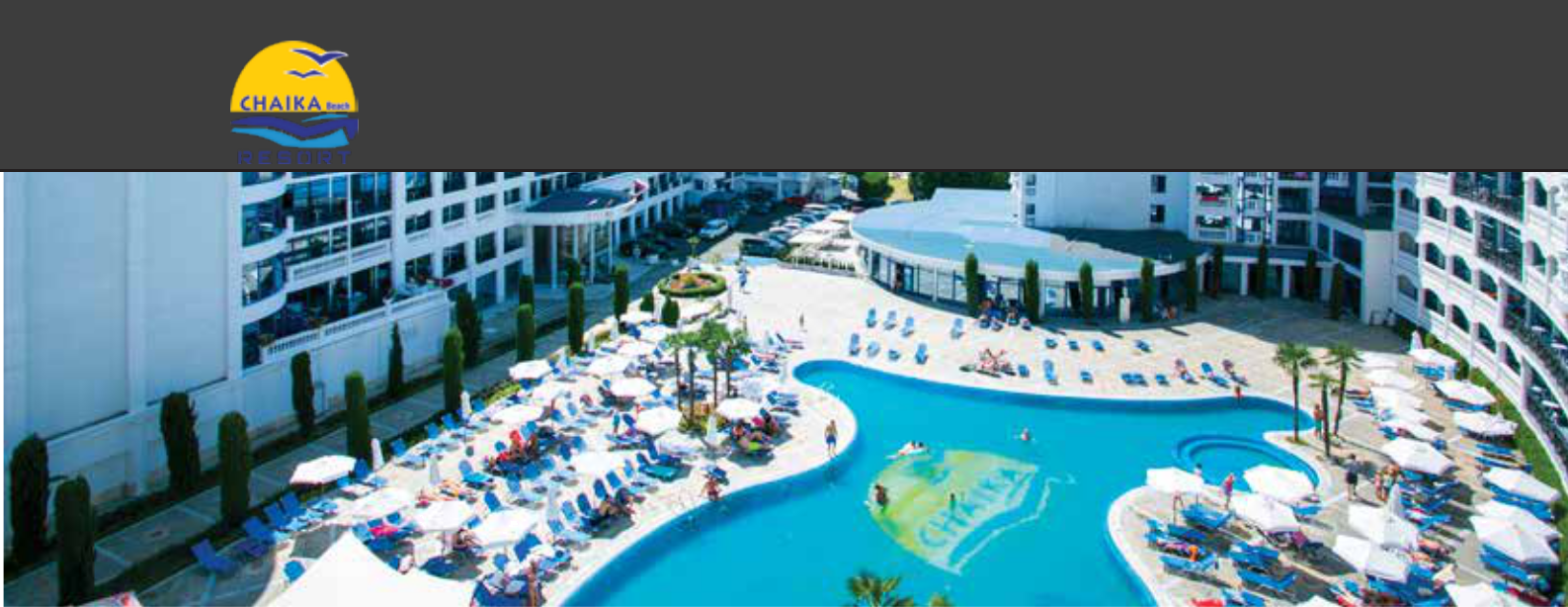 /LOCATION & DISTANCEGPS coordinates | 42.698965, 27.717091Airports | Burgas - 28 km| Varna - 98.4 km|Sofia - 414 kmBus station | Bus station Sunny Beach - 1.5 kmBeach | Hotel is located on first line| Beach Chaika : 0,1 km| Beach Dune - 0,3 km|HOTEL DETAILSCategorization | 3 starsArea | 19000 м2Year of building | 2000Bord | All InclusiveBuildings | 3 | Chaika | Arcadia | MetropolFloors | 9 Chaika |6 Arkadia | 12MetropolElevators |3 Chaika | 2 Arkadia | 2MetropolRECEPTIONWorking hours | 24 hCheck- in | After 14:00 hCheck-out | By 12:00 hEarly check-in| Upon availabilityLate check-out | Upon availability | Extra chargeLugage storage | FreePayment | Cash or Credit CardCredit Cards| Visa & MasterCardINTERNETPrice | FreeLobby & reception onlySpeed| BaseHigh-speed Internet | Price- 7.20 BGN per day, per devicePARKINGPrice | 20.00 BGN per day, per car. ♦ Parking spaces | Subject to availability ♦ Reservation | Not possibleOTHER SERVICES | Extra chargeCHILDRENHigh chairs in restaurant | Free|  Upon requestBaby cot | Free |  Uppon requestOutdoor playground | Free |PET POLICYDogs | up to 5 kg| Price| 25.00 BGN, per day, per petRESTAURANTS♦ Main Restaurant	♦ Snack restaurant Metropol	♦ Mediterranean a la carte restaurant Metropol | Minimum 4 nightsBARS♦ Pool bar Arcadia	♦ Irish BarPOOL & BEACH♦ Beach | Хотела се намира на 1-ва линия | Обществен плаж	♦ Sunbed and umbrella on the beach |External service |♦ Outdoor pool | Преден 350 м3 , Заден 520 м3	Extra charge♦ Sunbed and umbrella by the pool | subject to availability/*More detailed information about the locations and services, as well as their working hours - please see the description of the All Inclusive Package at: https://victoriagroup.bg/hotel-packages-descriptions/?lang=enVersion: 20.05.2021 |The hotel reserves the right to make changes. |Please, always double-check if you are using the latest version at www.victoriagroup.bg/fact-sheets-hotels/?lang=enCHAIKA BEACH RESORT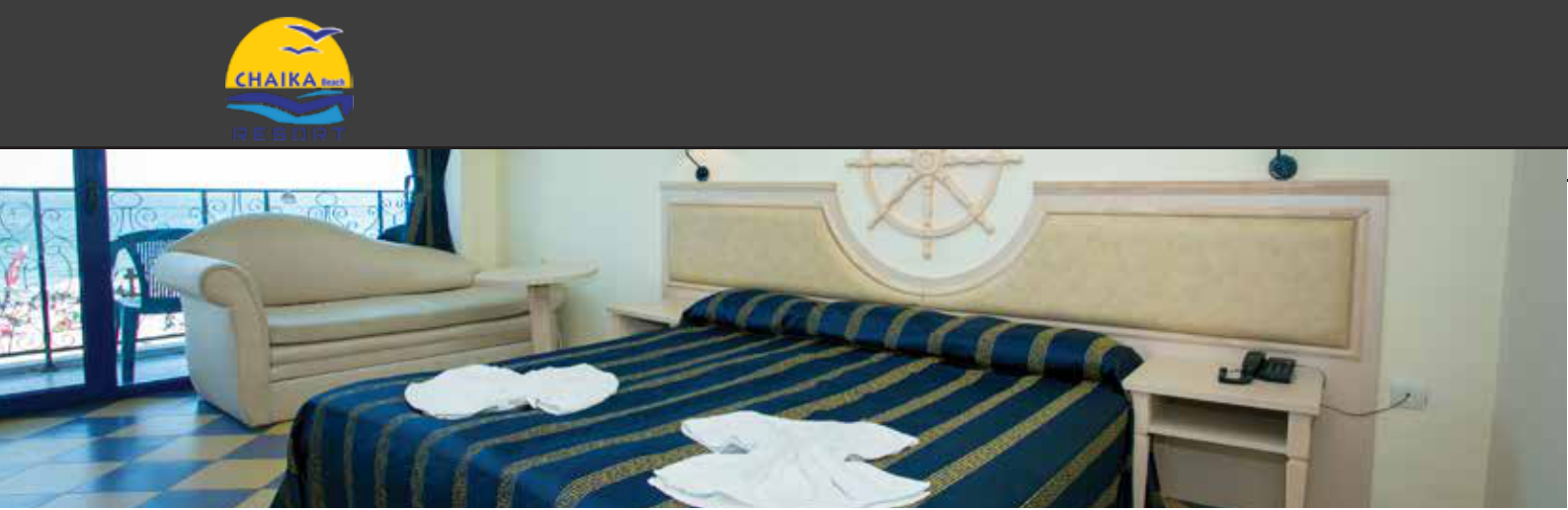 ROOM FACILITIESDOUBLE ROOM METROPOL NO BALCONYDOUBLE ROOM METROPOLDOUBLE ROOM CHAIKA♦ There is 1 disabled room with Sea viewALL INCLUSIVE PACKAGE DESCRIPTIONPlease check and All-Inclusive Package Description at : www.victoriagroup.bg/hotel-packages-descriptions/?lang=en. Always use both filesHIGH-RESOLUTION PHOTOSDownload high resolution photos at: www.victoriagroup.bg/media//?lang=enCOVID-19 MEASURESAdditional rules and anti-epidemic measures for prevention and control on the territory of the complex and the adjacent sites, all compliant and in accordance withthe guidelines of the health authorities : www.victoriagroup.bg/covid-19-measures/?lang=en @chaikabeachresort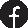 Version: 20.05.2021 |The hotel reserves the right to make changes. |Please, always double-check if you are using the latest version at www.victoriagroup.bg/fact-sheets-hotels/?lang=en♦ Rent-a car♦ Shops| General & souvenirs♦ Medical services♦ Currency exchange♦ Air Conditioning | Self-management♦ Hair dryer♦ Phone♦ Private bathroom | Shower or bathtub♦ TV♦ Toiletries | Single time♦ Cabple TV♦ Iron | Upon request at reception♦ Safe box♦ Room cleaning | Daily♦ Floor | Metropol - Carpet | Chaika & Arcadia - tiles♦ Towel change | Daily♦ Mini fridge♦ Towel change | Every two days♦ Number| 65♦ Type of beds | two single♦ Size | 22-28 sq.mbeds (separated or♦ View | Parkconnected as double♦ Min. capacity | 2bed) and a sofa♦ Max.capacity | 2 +1armchair / sofa bed♦ Premises | 1 bedroom andarmchair / sofa bed♦ Premises | 1 bedroom and1 bathroom♦ Number| | 127♦ Type of beds | two single♦ Size | 22-28 кв.мbeds (separated or♦ View | Паркconnected as double bed)connected as double bed)♦ Min. capacity | 2and a sofa armchair /♦ Max.capacity | 2 +1and a sofa armchair /♦ Max.capacity | 2 +1sofa bed♦ Premises | 1 bedroom andsofa bed♦ Premises | 1 bedroom and♦ Terrace1 bathroom♦ Terrace1 bathroom♦ Number| | 407♦ Type of beds | two single♦ Size | 22-28 кв.мbeds (separated or♦ View | Парк или Мореconnected as double bed)♦ Min. capacity | 2connected as double bed)♦ Min. capacity | 2and a sofa armchair / sofa♦ Max.capacity | 2 +2and a sofa armchair / sofa♦ Max.capacity | 2 +2bed♦ Premises | 1 bedroom andbed♦ Premises | 1 bedroom and♦ Terrace1 bathroom♦ Terrace1 bathroomDOUBLE ROOM ARCADIADOUBLE ROOM ARCADIASTUDIO CHAIKASTUDIO ARCADIA♦ Type of beds | two single♦ Type of beds| two single♦ Number| | 29♦ Type of beds | two single♦ Number| | 29♦ Type of beds | two single♦ Number| | 210♦ Type of beds| two single♦ Number| | 29♦ Type of beds | two single♦ Number| | 29beds (separated or♦ Size | 22-28 кв.мbeds (separated or♦ Size | 38-45 кв.мbeds (separated or♦ Size | 38-45 кв.мconnected as double bed)♦ View | Паркconnected as double♦ View | Мореconnected as double bed)♦ View | Паркand a sofa armchair / sofa♦ Min. capacity | 2bed) and a sofa♦ Min. capacity| 2and a sofa armchair /♦ Min. capacity| 2bed♦ Min. capacity | 2bed) and a sofa♦ Max.capacity| 2 +2and a sofa armchair /♦ Max.capacity | 2 +2bed♦ Max.capacity | 2 +1armchair / sofa bed♦ Max.capacity| 2 +2sofa bed♦ Max.capacity | 2 +2♦ Terrace♦ Premises | 1 bedroom andarmchair / sofa bed♦ Premises | 1 bedroom,sofa bed♦ Premises | 1 bedroom,♦ Terrace♦ Premises | 1 bedroom and♦ Terrace♦ Premises | 1 bedroom,♦ Terrace♦ Premises | 1 bedroom,1 bathroom♦ Terraceliving room area and 1♦ Terraceliving room area and 11 bathroomliving room area and 1living room area and 1bathroombathroomSUITE ARCADIATWO BEDROOM SUITE CHAIKATWO BEDROOM SUITE CHAIKAMAISONETTE CHAIKAMAISONETTE CHAIKA♦ Number| | 2♦ Type of beds | two single♦ Number| | 7♦ Type of beds | 2 two single♦ Number| | 1♦ Premises | 1 1 bedroom,♦ Size | 50-55 кв.мbeds (separated or♦ Size | 60-70 кв.мbeds (separated or♦ Size |100 кв.мliving room area and 1♦ View | Паркconnected as double♦ View | Мореconnected as double bed)♦ View | Мореbathroom♦ Min. capacity | 2bed) and a sofa♦ Min. capacity | 3 +1and a sofa armchair / sofa♦ Min. capacity | 2♦ Type of beds | Round double♦ Max.capacity | 2 +3bed) and a sofa♦ Max.capacity | 4 +0and a sofa armchair / sofa♦ Max.capacity | 2bed♦ Premises | 1 bedroom,armchair / sofa bed♦ Premises | 2 bedrooms,bed♦ Terrace♦ Premises | 1 bedroom,♦ Terrace♦ Premises | 2 bedrooms,♦ Terrace♦ Terraceliving room area and 1♦ Terraceliving room area and 1♦ Terraceliving room area and 1living room area and 1bathroombathroom